Spojená škola vyhlasuje 7. ročník „Sladkej vianočnej prehliadky“dňa 4.12.2017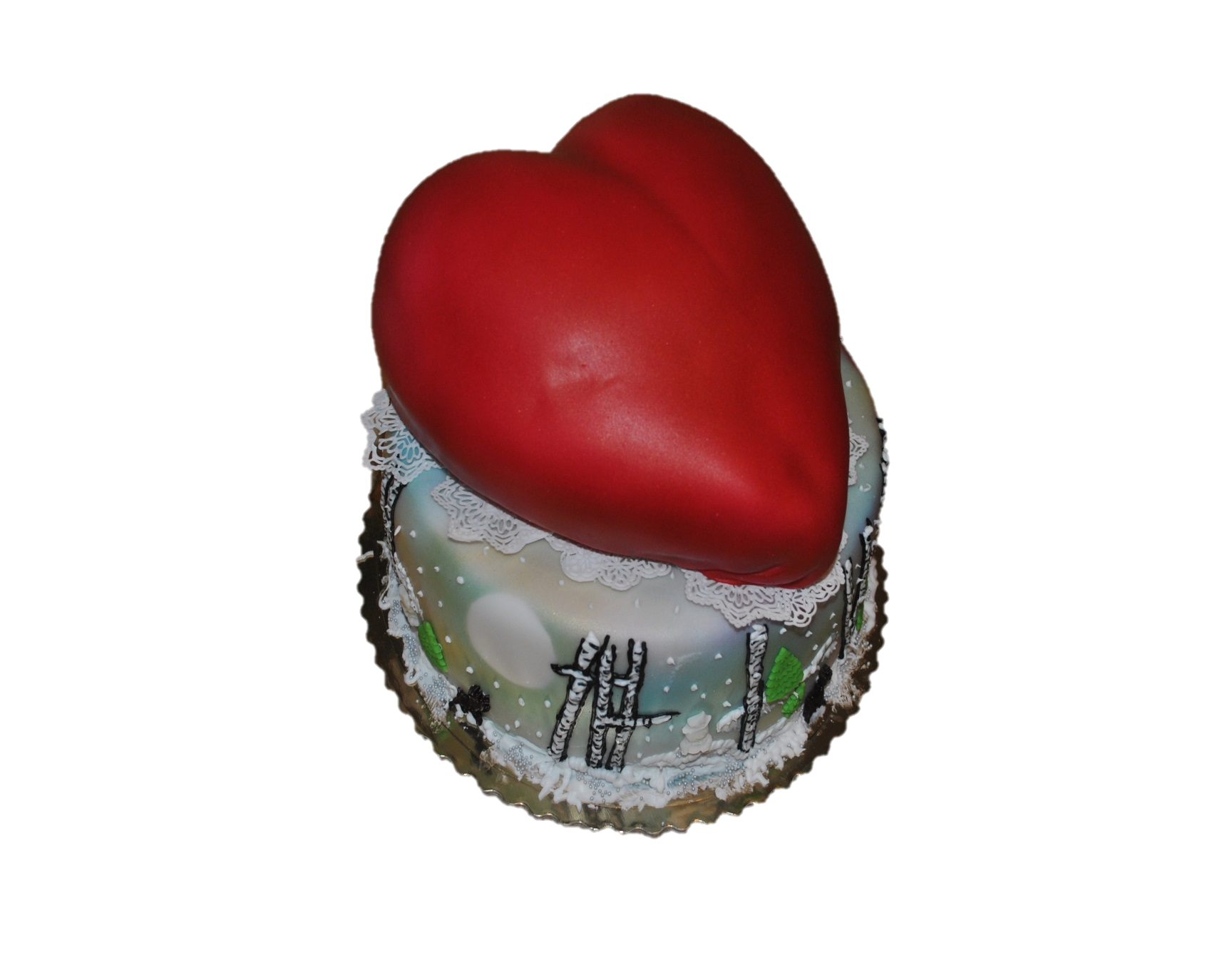 Téma – SRDCE	Srdce je v mnohých kultúrach rozšírený symbol, ktorý môže označovať lásku a  všetko s ňou spojené. Predstava, že srdce je sídlom citov sa zdá rovnako stará, ako ľudstvo samo. Dokonalý dizajn, dve časti súmerne preklopené podľa strednej osi môžu znamenať dve lásky, muža a ženy.Podľa básnikov akoby duša bola rozdelená do dvoch a opäť našla svoju celistvosť a rovnováhu, ak našla v jednom svete jednu časť. Symbol srdce môže tiež naznačovať dualitu nášho sveta, kde sa spojí dobré so zlým, svetlo sa mení tak, ako aj dve stránky ľudskej povahy. Tento symbol si vďaka jeho unikátnemu tvaru a veľkej symbolike obľúbil každý.  Podmienky súťaže: Zúčastniť sa môže  každý kto rád pečie a má chuť súťažiť.Účastník prinesie ľubovoľnú hotovú tortu kde bude použitý motív srdca. Torta môže byť na rôzne príležitosti krst, prijímanie, narodeniny, meniny, konfirmácia, rozlúčka so slobodou,  svadba,   o hmotnosti  3 – 8 kg a 3 ks zákuskov  (tortových rezov) z toho istého materiálu  určené na degustáciu  spolu s písomným popisom výrobku.Náklady na výstavný exponát si hradí každý účastník sám.Súťažiaci budú rozdelení do  kategórií podľa veku:  	Junior žiaci 2. ročník	Junior žiaci 3. ročníkSenior nad 20 rokovZákladné školy Materské školy – prinesú tortu ráno. Je potrebné nahlásiť počet detí ktoré sa prídu na akciu pozrieť (sladká odmena)Prví  traja v každej kategórii budú odmenení.Zvlášť bude udelená  cena diváka, o ktorej rozhodnú návštevníci formou ankety.Kritériá hodnotenia:Nápaditosť  a originalita Čistota práce  –  precíznosťKombinácia a prirodzenosť  fariebChuťCelkový vzhľad – používanie moderných prvkov, viacerých technológií zdobeniaNepoužívať nejedlé materiály (stuhy, dekoračné predmety )Je zakázané používať polyestyrén ako súčasť dvoj-troj poschodovej torty.Drôtiky sa povoľujú, iba ak sú použité na modelovanie kvetinových aranžmánov a uložené na tortu  - nie zapichnuté do torty.Popis výrobku – z čoho bola torta vyrobenáMiesto výstavy: Spojená škola, Scota Viatora 8, 034 01 Ružomberok  - priestory školskej jedálne Časový harmonogram výstavy 4.12. 20176.30 h  -  7.30 h 	prinesenie súťažných výrobkov do školskej  jedálne 7.30 h  -  8.00 h 	otvorenie súťaže8.00 h  -  9.00 h	hodnotenie výrobkov hodnotiacou komisiou9.00 h  -  14.00 h 	výstava sprístupnená pre verejnosť,  počas celého dňa  bude na Spojenej škole prebiehať  Deň otvorených dverí13.00  h 	vyhodnotenie  súťaže  Informácie o  súťaži poskytnú od 6.30 do 13.00 h: Mgr. Maceková Gabriela tel.: č. telefónu 044 431 34 46Mobil: 0908 943 710Ivana Ferletjaková tel.: č. telefónu 044 431 34 46Mobil: 0918 260 708Uzávierka prihlášok  je do 1.12. 2017P r i h l á š k a 7. ročník „Sladkej vianočnej prehliadky“Meno a priezvisko: Názov organizácie: Presná adresa: Telefón: E-mail:Názov torty:Súťažná kategória, do ktorej sa prihlasujete: (nevhodné vymazať)Junior žiaci 2. ročník	Junior žiaci 3. ročníkSenior nad 20 rokovZákladné školy Materské školyPrehlásenie účastníka súťažeSúhlasím so zaradením mojej e-mailovej adresy do databázy pre zasielanie informácií.Prihlášku je potrebné zaslať e-mailom alebo poštou najneskôr do 1.12. 2017   na adresu:Mgr. Maceková Gabriela, email: gabriela.macekova@zssos.sk, tel.: 0908 943 710adresa Scota Viatora 8, 034 01 Ružomberok, 